BOOK EXCHANGE SCHEDULE 2019-2020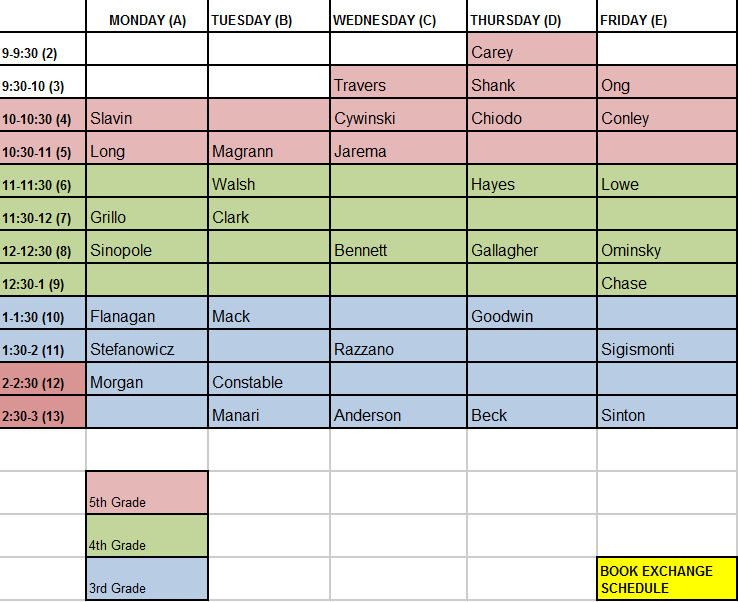 